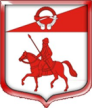 Администрация муниципального образованияСтаропольское сельское поселениеСланцевского муниципального района Ленинградской областиПОСТАНОВЛЕНИЕ12.12.2018                                                                                                       № 237-пО внесении изменений и дополнений в Положение о проверке достоверности и полноты сведений, представляемых гражданами, претендующими на замещение должностей муниципальной службы, и муниципальными служащими, и соблюдения муниципальными служащими требований к служебному поведению, утверждённое постановлением администрации от 12.07.2016 № 154-п, (с изменениями от 10.10.2017 № 162-п)В соответствии с Федеральными законами от 25 декабря 2008 года № 273-ФЗ «О противодействии коррупции», от 03.12.2012 № 230-ФЗ «О контроле за соответствием расходов лиц, замещающих государственные должности, и иных лиц их доходам»  и Протестом Сланцевской городской прокуратуры от 29.11.2018 № 86-100-2018/174 администрация муниципального образования Старопольское сельское поселение Сланцевского муниципального района Ленинградской области ПОСТАНОВЛЯЕТ: 1. Внести в  Положение о проверке достоверности и полноты сведений, представляемых гражданами, претендующими на замещение должностей муниципальной службы, и муниципальными служащими, и соблюдения муниципальными служащими требований к служебному поведению», утвержденное постановлением администрации Старопольское сельского поселения от 12.07.2016 № 154-п (с изменениями) следующие изменения и дополнения:1.1.  Пункт 1 подпункт «а» читать в новой редакции следующего содержания:«а) достоверности и полноты сведений о доходах, расходах, об имуществе и обязательствах имущественного характера, представленных гражданами, претендующими на замещение должностей муниципальной службы и муниципальных служащих замещающих должности и лиц, замещавших (занимавших) должности муниципальной службы»1.2. пункт 2 читать в новой редакции следующего содержания:«Проверка, предусмотренная подпунктами "б" и "в" пункта 1 настоящего Положения, осуществляется в отношении граждан, претендующих на замещение должностей муниципальной службы  и муниципальных служащих, замещающих должности муниципальной службы и лиц, замещавших (занимавших) должности муниципальной службы и освобожденных от муниципальных должностей за исключением должности главы администрации»;1.3. добавить пунктом 2.1.следующего содержания:«2.1. Проверка достоверности и полноты сведений о доходах, об имуществе и обязательствах имущественного характера, представляемых муниципальным служащим, замещающим должность муниципальной службы, не предусмотренную перечнем должностей, утвержденным муниципальным нормативным правовым актом,  и претендующим на замещение должности муниципальной службы, предусмотренной этим перечнем должностей, а также лицом, замещавшим (занимавшим) должность муниципальной службы и освобожденного от муниципальной должности осуществляется в порядке, установленном настоящим Положением для проверки сведений, представляемых гражданами в соответствии с нормативными правовыми актами Российской Федерации.»;1.4. Пункт 3 читать в новой редакции следующего содержания:«3. 	Проверка, предусмотренная пунктом 1 настоящего Положения, осуществляется по решению главы администрации Старопольского сельского поселения. Указанное решение принимается отдельно в отношении каждого гражданина, претендующего на замещение должности  муниципальной службы, муниципального служащего или лица, замещавшего (занимавшего) должность муниципальной службы и освобожденного от муниципальной должности за исключением должности главы администрации   и оформляется в письменной форме»;2. Опубликовать постановление в приложении к газете "Знамя труда" и разместить на сайте Старопольского сельского поселения	3. Настоящее постановление вступает в силу с момента официального опубликования.Глава администрации:                                                            В.О.Овлаховский